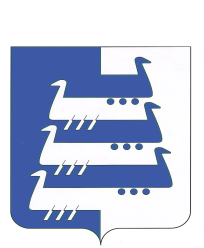 АДМИНИСТРАЦИЯ НАВОЛОКСКОГО ГОРОДСКОГО ПОСЕЛЕНИЯКИНЕШЕМСКОГО МУНИЦИПАЛЬНОГО РАЙОНАПОСТАНОВЛЕНИЕ                                                                                 от 26.12.2023 № 694 О внесении изменений постановление Администрации Наволокского городского поселения от 03.10.2013г. №267б «Об утверждении программы Наволокского городского поселения Кинешемского муниципального района «Обеспечение безопасности граждан Наволокского городского поселения Кинешемского муниципального района»       Руководствуясь ст.179 Бюджетного кодекса Российской Федерации, Уставом Наволокского городского поселения Кинешемского муниципального района Ивановской области, распоряжением Администрации Наволокского городского поселения Кинешемского муниципального района от 30.09.2013г. №187а-Р «Об утверждении перечня программ Наволокского городского поселения Кинешемского муниципального района» Администрация Наволокского городского поселения Кинешемского муниципального района постановляет:1. Утвердить изменения в Приложение к постановлению Администрации Наволокского городского поселения от 03.10.2013г. №267б «Об утверждении программы Наволокского городского поселения Кинешемского муниципального района «Обеспечение безопасности граждан Наволокского городского поселения Кинешемского муниципального района» (в редакции постановлений от 13.10.2014г. №268а, от 23.12.2014г. №332а, 31.12.2014г. №348, от 19.11.2015г. №381б, от  28.12.2015г. № 428а, от 31.12.2015г. №435, от 27.05.2016г. №122, от 03.10.2016г. №228, от 25.11.2016г. №276, от 17.02.2017г. № 54, от 24.05.2017г. № 180, от 21.12.2017г. № 415, от 01.02.2018 № 42, от 29.03.2018 № 119, от 25.04.2018 № 155, от 12.09.2018 № 340, от 12.11.2018 № 418, от 29.12.2018 № 499, от 21.02.2019 № 114, от 31.12.2019 №495, от 24.12.2020 №338, от 02.06.2021 №178, от 04.08.2021 №248, от 31.08.2021 №262, от 24.12.2021 №371, от 30.12.2021 №381, от 28.12.2022 №503, от 27.12.2022 №547, от 30.12.2022 №562, от 14.04.2023 №181, от 04.09.2023 №427, от 19.09.2023 №450, от 29.11.2023 № 585), изложив его в новой редакции. 2. Контроль исполнения настоящего постановления возложить на заместителя    Главы Администрации Наволокского городского поселения В.А. Коптева.Исполняющий полномочияГлавы Наволокского городского поселения                               В.А. КоптевУтвержденопостановлением АдминистрацииНаволокского городского поселенияот 26.12.2023 №694Новая редакцияПриложенияк постановлению АдминистрацииНаволокского городского поселенияот 03.10.2013г. №267бПриложение к  постановлению Администрации Наволокского городского поселенияот 03.10.2013г. №267б(в редакции постановлений от 13.10.2014г. №268а, от 23.12.2014г. №332а, 31.12.2014г. №348, от 19.11.2015г. №381б, от  28.12.2015г. № 428а, от 31.12.2015г. № 435, от 27.05.2016г. № 122, от 03.10.2016г. №228, от 25.11.2016г. №276,  от 17.02.2017г. № 54, от 24.05.2017г. № 180, от 21.12.2017г. № 415, от 01.02.2018 № 42, от 29.03.2018 № 119, от 25.04.2018 № 155, от 12.09.2018 № 340, от 12.11.2018 № 418, от 29.12.2018 № 499, от 21.02.2019 № 114, от 31.12.2019 №495, от 24.12.2020 №338, от 02.06.2021 №178, от 04.08.2021 №248, от 31.08.2021 №262, от 24.12.2021 №371, от 30.12.2021 №381, от 28.11.2022 №503, от 27.12.2022 №547, от 30.12.2022 №562, от 14.04.2023 №181, от 04.09.2023 №427, от 19.09.2023 №450, от 29.11.2023 №585, от 26.12.2023 №694)Программа «Обеспечение безопасности граждан Наволокского городского поселения Кинешемского муниципального района»1. Паспорт программы2. Анализ текущей ситуации в сфере реализации Программы2.1. Профилактика терроризма и экстремизма в Наволокском городском поселенииТерроризм в любых формах его проявления превратился в одну из самых опасных проблем общества, он представляет реальную угрозу национальной безопасности страны, поэтому борьба с терроризмом и экстремизмом является общегосударственной задачей, для выполнения которой требуется мобилизация всех ресурсов.В соответствии со статьей 14 Федерального закона от 6 октября 2003 года №131-ФЗ «Об общих принципах организации местного самоуправления в Российской Федерации» к вопросам местного значения Наволокского городского поселения в числе прочих относится участие в профилактике терроризма и экстремизма, а также в минимизации и (или) ликвидации последствий проявления терроризма и экстремизма в границах поселения.В целях предотвращения возникновения случаев проявления экстремизма и терроризма в границах Наволокского городского поселения создана антитеррористическая комиссия, которая осуществляет свою деятельность в соответствии с ежегодно утверждаемым планом работы. План работы антитеррористической комиссии включает следующие оперативно-профилактические мероприятия по предупреждению террористических актов на территории Наволокского городского поселения:- проведение рабочих встреч профилактического характера с руководителями охраняемых объектов по усилению охраны зданий и служебных помещений, ужесточению пропускного режима;- проведение проверки мест возможного складирования средств террора (заброшенных, использующихся не в полном объеме и не по назначению строений, объектов долгостроя, помещений на территории лечебных и оздоровительных учреждений, культурно-зрелищных учреждений, объектов ЖКХ и торговли, а также других зданий и строений, используемых не по назначению, в отношении которых ослаблен режимные и охране мероприятия);- проведение разъяснительной работы с руководителями охраняемых и неохраняемых объектов по усилению контроля над бесхозным транспортом, находящимся вблизи этих объектов, а также на обнаружение бесхозных вещей, предметов и незамедлительное информирование об этом сотрудников охраны и органов внутренних дел района;- ужесточить меры регистрации учета граждан;- проведение занятий в школах, дошкольных учреждениях с руководящим составом по действиям при возникновении чрезвычайных ситуаций;- и другие мероприятия.В целях построения и развития аппаратно-программного комплекса «Безопасный город», в соответствии с Федеральным законом от 06.10.2003 №131-ФЗ «Об общих принципах организации местного самоуправления в Российской Федерации», распоряжением Правительства РФ от 03.12.2014 №2446-р «Об утверждении Концепции построения и развития аппаратно-программного комплекса «Безопасный город» на въезде в Наволокское городское поселение необходима установка камеры видеонаблюдения с выводом видеосигнала в дежурную часть МО МВД России «Кинешемский». Показатели, характеризующие текущую ситуацию 2.2. Пожарная безопасность Наволокского городского поселенияВ современной обстановке чрезвычайные ситуации, связанные с возникновением пожаров, становятся серьезной угрозой для личной безопасности, общественной стабильности, спокойствия и материального достатка людей. С целью повышения уровня пожарной безопасности в поселении Администрацией Наволокского городского поселения проводятся мероприятия по восстановлению и поддержанию в исправном состоянии источников противопожарного водоснабжения (противопожарных гидрантов), восстанавливаются и ремонтируются подъездные пути к ним. В зимнее время расчищаются дороги и подъезды к источникам водоснабжения, летом производится выкос сухой травы, уборка с территории поселения горючего мусора, противопожарная опашка населенных пунктов Наволокского городского поселения.Для своевременного оповещения населения о возникновении чрезвычайных ситуаций ежегодно Администрацией Наволокского городского поселения производится дооборудование сельских населенных пунктов средствами звуковой сигнализации. Показатели, характеризующие текущую ситуацию2.3. Поддержание в постоянной готовности сил и средствк реагированию на чрезвычайные ситуации на территории Наволокского городского поселенияПроблемы предупреждения и ликвидации чрезвычайных ситуаций природного и техногенного характера становятся все более острыми и актуальными. В настоящее время исключить чрезвычайные ситуации нельзя, но существенно снизить число, уменьшить масштабы и смягчить последствия чрезвычайных ситуаций возможно. Для предотвращения чрезвычайных ситуаций и ликвидации их негативных последствий существенное значение имеет система мер и их техническое обеспечение, которые могут быть общими для разных по своей природе явлений и факторов (природных и техногенных). В целях минимизации потерь от чрезвычайных ситуаций Администрацией Наволокского городского поселения заключен договор с управлением по делам ГО и ЧС  города Кинешма  на проведение комплекса аварийно-спасательных работ по локализации и ликвидации чрезвычайных ситуаций.Показатели, характеризующие текущую ситуацию 2.4. Обеспечение финансирования непредвиденных расходов бюджета Наволокского городского поселенияВ соответствии с Бюджетным кодексом РФ в расходной части бюджета поселения предусматривается создание резервного фонда Администрации Наволокского городского поселения.Резервный фонд формируется как одно из средств обеспечения краткосрочной сбалансированности бюджета. Средства резервного фонда расходуются на финансирование непредвиденных расходов, под которыми понимаются расходы, непредусмотренные в бюджете на очередной финансовый год, возникшие неожиданно и не имеющие регулярного характера (в том числе проведение аварийно-восстановительных работ и иных мероприятий, связанных с ликвидацией последствий стихийных бедствий и других чрезвычайных ситуаций).Решения о выделении средств из резервного фонда принимаются Главой Наволокского городского поселения. Выделение средств из резервного фонда осуществляется на основании положения о порядке расходования средств резервного фонда Администрации Наволокского городского поселения, утвержденного постановлением Администрации Наволокского городского поселения Кинешемского муниципального района Ивановской области от 15.07.2009г. №228.Показатели, характеризующие текущую ситуацию3. Сведения о целевых индикаторах реализации ПрограммыПриложение 1 к Программе «Обеспечение безопасности граждан Наволокского городского поселения Кинешемского муниципального района»Подпрограмма «Профилактика терроризма и экстремизма в Наволокском городском поселении»Паспорт подпрограммы2.Характеристика основных мероприятий подпрограммыОсновное мероприятие «Предотвращение терроризма и экстремизма».Мероприятия, входящие в состав основного мероприятия: 1.Проведение мероприятий по профилактике терроризма и экстремизма.        Мероприятие предусматривает:- проведение встреч молодежи с ветеранами Великой отечественной войны и ветеранами труда;- проведение акции «Бессмертный полк»;- проведение лекции «Противодействие терроризму и защита от него».- оказание содействия в обеспечении занятости, предоставление информационной поддержки для беженцев и вынужденных переселенцев;- обеспечение работы антитеррористической комиссии, её тесное взаимодействие со службами ОВД Кинешемского района;- привлечение сотрудников полиции при проведении массовых мероприятий;- техническое обслуживание видеокамеры на въезде в г.Наволоки- предоставление в пользование цифрового канала связи.3. Целевые индикаторы (показатели) подпрограммы4. Ресурсное обеспечение подпрограммырублейПриложение 2 к Программе«Обеспечение безопасности граждан Наволокского городского поселения Кинешемского муниципального района»Подпрограмма «Пожарная безопасность Наволокского городского поселения»1.Паспорт подпрограммы2.Характеристика основных мероприятий подпрограммыОсновное мероприятие «Организация пожарной безопасности» включает в себя реализацию следующего мероприятия: 1.Проведение мероприятий по пожарной безопасности.Мероприятие предусматривает:- расчистка подъездных путей к пожарным гидрантам от снега;- противопожарная опашка населенных пунктов Наволокского городского поселения.Исполнитель мероприятия – Администрация.Срок реализации мероприятия – 2014 – 2026 годы.Целевые индикаторы (показатели) подпрограммы4. Ресурсное обеспечение подпрограммырублейПриложение 3 к Программе«Обеспечение безопасности граждан Наволокского городского поселения Кинешемского муниципального района»Подпрограмма «Поддержание в постоянной готовности сил и средств к реагированию на чрезвычайные ситуации на территории Наволокского городского поселения».Паспорт подпрограммы2.Характеристика основных мероприятий подпрограммы          Основное мероприятие «Гражданская оборона, защита населения и территории Наволокского городского поселения от чрезвычайных происшествий».Мероприятия, входящие в состав основного мероприятия: 1.Проведение мероприятий по предупреждению и ликвидации чрезвычайных ситуаций.Мероприятие предусматривает:- оплату услуг за поддержание в постоянной готовности сил средств к реагированию на чрезвычайные ситуации, возникшие на объектах, расположенных на территории Наволокского городского поселения.Исполнитель мероприятия – Администрация.Срок реализации мероприятия - 2014 – 2026 годы.3. Целевые индикаторы (показатели) подпрограммы4. Ресурсное обеспечение подпрограммыПриложение 4 к Программе«Обеспечение безопасности граждан Наволокского городского поселения Кинешемского муниципального района»Подпрограмма «Обеспечение финансирования непредвиденных расходов бюджета Наволокского городского поселения»Паспорт подпрограммыХарактеристика основных мероприятий подпрограммыОсновное мероприятие: «Управление резервными средствами бюджета Наволокского городского поселения» включает в себя реализацию следующего мероприятия: 1.Резервный фонд Администрации Наволокского городского поселения.Данное мероприятие предусматривает:- расходы на финансовое обеспечение непредвиденных расходов, в том числе на оказание материальной помощи жителям, пострадавшим в результате возникновения чрезвычайных ситуаций.Исполнитель мероприятия – Администрация.Срок реализации мероприятия - 2014 - 2026 годы.3. Целевые индикаторы (показатели) подпрограммы4.Ресурсное обеспечение подпрограммырублейНаименование ПрограммыПрограмма «Обеспечение безопасности граждан Наволокского городского поселения Кинешемского муниципального района»   (далее – Программа)Срок реализации Программы2014-2026 гг.Перечень подпрограмм1. «Профилактика терроризма и экстремизма в Наволокском городском поселении»;2. «Пожарная безопасность Наволокского городского поселения»;3. «Поддержание в постоянной готовности сил и средств к реагированию на чрезвычайные ситуации на территории Наволокского городского поселения»;4. «Обеспечение финансирования непредвиденных расходов бюджета Наволокского городского поселения»Администратор ПрограммыАдминистрация Наволокского городского поселения (далее – Администрация)Ответственный исполнитель Администрация ИсполнительАдминистрацияЦели  ПрограммыСоздание и реализация системы мер по предотвращению случаев проявления терроризма и экстремизма в границах Наволокского городского поселения.Обеспечение доступа к пожарным гидрантам.Защита населения и территории Наволокского городского поселения в чрезвычайных ситуациях.Обеспечение оперативного финансирования непредвиденных расходов бюджета Наволокского городского поселения, в том числе связанных с ликвидацией последствий стихийных бедствий и других чрезвычайных ситуаций.Целевые индикаторы ПрограммыСлучаи проявления терроризма и экстремизма в границах Наволокского городского поселения.Количество расчисток подъездных путей к пожарным гидрантам от снега.Количество чрезвычайных ситуаций на территории Наволокского городского поселения.Количество случаев оказания материальной помощи.Объем ресурсного обеспечения ПрограммыБюджет Наволокского городского поселения: 2014 год – 101600,00 руб.;2015 год – 169300,00 руб.;2016 год – 89700,00 руб.;2017 год – 175500,00 руб.;2018 год – 117671,00 руб.;2019 год – 140698,00 руб.;2020 год – 114260,00 руб.;2021 год – 522634,00 руб.;2022 год – 526631,60 руб.;2023 год – 821829,60 руб.;2024 год – 470540,00 руб.;2025 год – 470540,00 руб.;2026 год – 470540,00 руб.Ожидаемые результаты реализации ПрограммыПовышение уровня безопасности жизнедеятельности населения в Наволокском городском поселении.№Наименование показателяЕд.изм.20142015201620172018201920202021202220231.Случаи проявления терроризма и экстремизма в границах Наволокского городского поселенияед.0000000000№Наименование показателяЕд.изм.20142015201620172018201920202021202220231.Количество населенных пунктов, оборудованных средствами звуковой сигнализацииед.23456777772.Количество пожарных гидрантовед.787878787878787878783.Протяженность границ населенных пунктов, подлежащих противопожарной опашкекм0000000000№Наименование показателяЕд.изм.20142015201620172018201920202021202220231.Количество чрезвычайных ситуаций на территории Наволокского городского поселенияед.0000000000№Наименование показателяЕд.изм.20142015201620172018201920202021202220231.Количество случаев оказания материальной помощиед.30212324428№ п/пНаименование целевого индикатораЕд. изм.Значение целевых индикаторовЗначение целевых индикаторовЗначение целевых индикаторовЗначение целевых индикаторовЗначение целевых индикаторовЗначение целевых индикаторовЗначение целевых индикаторовЗначение целевых индикаторовЗначение целевых индикаторовЗначение целевых индикаторовЗначение целевых индикаторовЗначение целевых индикаторовЗначение целевых индикаторов№ п/пНаименование целевого индикатораЕд. изм.2014 2015 2016 2017 2018 2019 2020 2021 202220232024202520261.Случаи проявления терроризма и экстремизма в границах Наволокского городского поселенияед.00000000000002.Количество расчисток подъездных путей к пожарным гидрантам от снега ед.00000001111113.Количество чрезвычайных ситуаций на территории Наволокского городского поселенияед.00000000000004.Количество случаев оказания материальной помощиед.30212324428101010Наименование подпрограммыПрофилактика терроризма и экстремизма в Наволокском городском поселенииСрок реализации подпрограммы 2014– 2026 гг.Ответственный исполнитель подпрограммыАдминистрация Исполнители основных мероприятий (мероприятий) подпрограммыАдминистрация Задачи подпрограммыПротиводействие распространению идеологии терроризма и экстремизма: формирование гражданственности и  патриотизма у населения, правовое образование подростков и молодежи и включение их в гражданско-патриотическую деятельность.Мониторинг состояния общественной безопасности.Объемы и источники финансирования подпрограммыБюджет Наволокского городского поселения:2014 год – 0,00 руб.;2015 год – 0,00 руб.;2016 год – 0,00 руб.;2017 год – 0,00 руб.;2018 год – 0,00 руб.;2019 год – 0,00 руб.;2020 год – 0,00 руб.;2021 год – 69580,00 руб.;2022 год – 98577,60 руб.;2023 год – 256857,60 руб.;2024 год – 97440,00 руб.;2025 год – 97440,00 руб.;2026 год – 97440,00 руб.Ожидаемые результаты реализации подпрограммыИсключение случаев проявления терроризма и экстремизма в границах Наволокского городского поселения.№Наименование целевого индикатора (показателя)Ед. изм.Значения целевых индикаторов (показателей)Значения целевых индикаторов (показателей)Значения целевых индикаторов (показателей)Значения целевых индикаторов (показателей)Значения целевых индикаторов (показателей)Значения целевых индикаторов (показателей)Значения целевых индикаторов (показателей)Значения целевых индикаторов (показателей)Значения целевых индикаторов (показателей)Значения целевых индикаторов (показателей)Значения целевых индикаторов (показателей)Значения целевых индикаторов (показателей)Значения целевых индикаторов (показателей)№Наименование целевого индикатора (показателя)Ед. изм.20142015 2016 2017 2018 2019 2020 202120222023202420252026I. Основное мероприятие «Предотвращение терроризма и экстремизма»I. Основное мероприятие «Предотвращение терроризма и экстремизма»I. Основное мероприятие «Предотвращение терроризма и экстремизма»I. Основное мероприятие «Предотвращение терроризма и экстремизма»I. Основное мероприятие «Предотвращение терроризма и экстремизма»I. Основное мероприятие «Предотвращение терроризма и экстремизма»I. Основное мероприятие «Предотвращение терроризма и экстремизма»I. Основное мероприятие «Предотвращение терроризма и экстремизма»I. Основное мероприятие «Предотвращение терроризма и экстремизма»I. Основное мероприятие «Предотвращение терроризма и экстремизма»I. Основное мероприятие «Предотвращение терроризма и экстремизма»I. Основное мероприятие «Предотвращение терроризма и экстремизма»I. Основное мероприятие «Предотвращение терроризма и экстремизма»I. Основное мероприятие «Предотвращение терроризма и экстремизма»I. Основное мероприятие «Предотвращение терроризма и экстремизма»I. Основное мероприятие «Предотвращение терроризма и экстремизма»1.Случаи проявления терроризма и экстремизма в границах Наволокского городского поселенияед.00000000000001. Мероприятие «Проведение мероприятий по профилактике терроризма и экстремизма»1. Мероприятие «Проведение мероприятий по профилактике терроризма и экстремизма»1. Мероприятие «Проведение мероприятий по профилактике терроризма и экстремизма»1. Мероприятие «Проведение мероприятий по профилактике терроризма и экстремизма»1. Мероприятие «Проведение мероприятий по профилактике терроризма и экстремизма»1. Мероприятие «Проведение мероприятий по профилактике терроризма и экстремизма»1. Мероприятие «Проведение мероприятий по профилактике терроризма и экстремизма»1. Мероприятие «Проведение мероприятий по профилактике терроризма и экстремизма»1. Мероприятие «Проведение мероприятий по профилактике терроризма и экстремизма»1. Мероприятие «Проведение мероприятий по профилактике терроризма и экстремизма»1. Мероприятие «Проведение мероприятий по профилактике терроризма и экстремизма»1. Мероприятие «Проведение мероприятий по профилактике терроризма и экстремизма»1. Мероприятие «Проведение мероприятий по профилактике терроризма и экстремизма»1. Мероприятие «Проведение мероприятий по профилактике терроризма и экстремизма»1. Мероприятие «Проведение мероприятий по профилактике терроризма и экстремизма»1. Мероприятие «Проведение мероприятий по профилактике терроризма и экстремизма»1.1Количество проведенных  мероприятий в сфере профилактики терроризма и экстремизмамероприятий1010666616666661.2Количество установленных камер видеонаблюдения в Наволокском городском поселенииед.0000000111111№Наименование мероприятия/источник ресурсного обеспеченияИсполнитель201420152016 2017201820192020202120222023202420252026Подпрограмма, всегоПодпрограмма, всегоПодпрограмма, всего0,000,000,000,000,000,000,0069580,0098577,60256857,6097440,0097440,0097440,00бюджетные ассигнования:бюджетные ассигнования:бюджетные ассигнования:- бюджет Наволокского городского поселения- бюджет Наволокского городского поселения- бюджет Наволокского городского поселения0,000,000,000,000,000,000,0069580,0098577,60256857,6097440,0097440,0097440,001.Основное мероприятие «Предотвращение терроризма и экстремизма»Адми-нистрация0,000,000,000,000,000,000,0069580,0098577,60256857,6097440,0097440,0097440,001.1.Мероприятие «Проведение мероприятий по профилактике терроризма и экстремизма»Адми-нистрация0,000,000,000,000,000,000,0069580,0098577,60256857,6097440,0097440,0097440,00Наименование подпрограммы«Пожарная безопасность Наволокского городского поселения»Срок реализации подпрограммы 2014 – 2026 гг.Ответственный исполнитель подпрограммыАдминистрация Исполнители основных мероприятий (мероприятий) подпрограммыАдминистрация Задачи подпрограммыОбеспечение доступа к пожарным гидрантам.Организация проведения противопожарной опашки населенных пунктов.Объемы и источники финансирования подпрограммыБюджет Наволокского городского поселения:2014 год – 5000,00 руб.;2015 год – 5000,00 руб.;2016 год – 5350,00 руб.;2017 год – 5500,00 руб.;2018 год – 17671,00 руб.;2019 год – 6438,00 руб.;2020 год – 0,00 руб.;2021 год – 335000,00 руб.;2022 год – 330000,00 руб.;2023 год – 330000,00 руб.;2024 год – 180000,00 руб.;2025 год – 180000,00 руб.;2026 год – 180000,00 руб.Ожидаемые результаты реализации подпрограммыСнижение числа травмированных и пострадавших на пожарах людей.Защита населенных пунктов от пожаров.№Наименование целевого индикатора (показателя)Ед. изм.Значения целевых индикаторов (показателей)Значения целевых индикаторов (показателей)Значения целевых индикаторов (показателей)Значения целевых индикаторов (показателей)Значения целевых индикаторов (показателей)Значения целевых индикаторов (показателей)Значения целевых индикаторов (показателей)Значения целевых индикаторов (показателей)Значения целевых индикаторов (показателей)Значения целевых индикаторов (показателей)Значения целевых индикаторов (показателей)Значения целевых индикаторов (показателей)Значения целевых индикаторов (показателей)№Наименование целевого индикатора (показателя)Ед. изм.20142015 2016 2017201820192020202120222023202420252026I. Основное мероприятие «Организация пожарной безопасности»I. Основное мероприятие «Организация пожарной безопасности»I. Основное мероприятие «Организация пожарной безопасности»I. Основное мероприятие «Организация пожарной безопасности»I. Основное мероприятие «Организация пожарной безопасности»I. Основное мероприятие «Организация пожарной безопасности»I. Основное мероприятие «Организация пожарной безопасности»I. Основное мероприятие «Организация пожарной безопасности»I. Основное мероприятие «Организация пожарной безопасности»I. Основное мероприятие «Организация пожарной безопасности»I. Основное мероприятие «Организация пожарной безопасности»I. Основное мероприятие «Организация пожарной безопасности»I. Основное мероприятие «Организация пожарной безопасности»I. Основное мероприятие «Организация пожарной безопасности»I. Основное мероприятие «Организация пожарной безопасности»I. Основное мероприятие «Организация пожарной безопасности»1.Количество чрезвычайных ситуаций на территории Наволокского городского поселенияед.00000000000001. Мероприятие «Проведение мероприятий по пожарной безопасности»1. Мероприятие «Проведение мероприятий по пожарной безопасности»1. Мероприятие «Проведение мероприятий по пожарной безопасности»1. Мероприятие «Проведение мероприятий по пожарной безопасности»1. Мероприятие «Проведение мероприятий по пожарной безопасности»1. Мероприятие «Проведение мероприятий по пожарной безопасности»1. Мероприятие «Проведение мероприятий по пожарной безопасности»1. Мероприятие «Проведение мероприятий по пожарной безопасности»1. Мероприятие «Проведение мероприятий по пожарной безопасности»1. Мероприятие «Проведение мероприятий по пожарной безопасности»1. Мероприятие «Проведение мероприятий по пожарной безопасности»1. Мероприятие «Проведение мероприятий по пожарной безопасности»1. Мероприятие «Проведение мероприятий по пожарной безопасности»1. Мероприятие «Проведение мероприятий по пожарной безопасности»1. Мероприятие «Проведение мероприятий по пожарной безопасности»1. Мероприятие «Проведение мероприятий по пожарной безопасности»1.1Количество расчисток подъездных путей к пожарным гидрантам от снегаед.00000001111111.2Количество противопожарных опашекед.0000000111111№Наименование мероприятия/источник ресурсного обеспеченияИсполнитель201420152016 2017201820192020202120222023202420252026Подпрограмма, всегоПодпрограмма, всегоПодпрограмма, всего5000,005000,005350,005500,0017671,006438,000,00335000,00330000,00330000,00180000,00180000,00180000,00бюджетные ассигнования:бюджетные ассигнования:бюджетные ассигнования:- бюджет Наволокского городского поселения- бюджет Наволокского городского поселения- бюджет Наволокского городского поселения5000,005000,005350,005500,0017671,006438,000,00335000,00330000,00330000,00180000,00180000,00180000,001.Основное мероприятие «Организация пожарной безопасности»Адми-нистрация5000,005000,005350,005500,0017671,006438,000,00335000,00330000,00330000,00180000,00180000,00180000,001.1.Мероприятие «Проведение мероприятий по пожарной безопасности»Адми-нистрация5000,005000,005350,005500,0017671,006438,000,00335000,00330000,00330000,00180000,00180000,00180000,00Наименование подпрограммыПоддержание в постоянной готовности сил и средств к реагированию на чрезвычайные ситуации на территории Наволокского городского поселенияСрок реализации подпрограммы 2014– 2026 гг.Ответственный исполнитель подпрограммыАдминистрация Исполнители основных мероприятий (мероприятий) подпрограммыАдминистрация Задачи подпрограммыОплата услуг за поддержание в постоянной готовности сил средств к реагированию на чрезвычайные ситуации, возникшие на объектах, расположенных на территории Наволокского городского поселенияОбъемы  и источники             
финансирования        
подпрограммы             Бюджет Наволокского городского поселения:2014 год – 60700,00 руб.;2015 год – 64300,00 руб.;2016 год – 64350,00 руб.;2017 год – 70000,00 руб.2018 год – 70000,00 руб.;2019 год – 74260,00 руб.;2020 год – 74260,00 руб.;2021 год – 78054,00 руб.;2022 год – 78054,00 руб.;2023 год – 84972,00 руб.;2024 год – 93100,00 руб.;2025 год – 93100,00 руб.;2026 год – 93100,00 руб.Ожидаемые результаты реализации подпрограммыМинимизация потерь от чрезвычайных ситуаций.№Наименование целевого индикатора (показателя)Ед.изм.Значения целевых индикаторов (показателей)Значения целевых индикаторов (показателей)Значения целевых индикаторов (показателей)Значения целевых индикаторов (показателей)Значения целевых индикаторов (показателей)Значения целевых индикаторов (показателей)Значения целевых индикаторов (показателей)Значения целевых индикаторов (показателей)Значения целевых индикаторов (показателей)Значения целевых индикаторов (показателей)Значения целевых индикаторов (показателей)Значения целевых индикаторов (показателей)Значения целевых индикаторов (показателей)№Наименование целевого индикатора (показателя)Ед.изм.20142015 2016 2017201820192020202120222023202420252026I. Основное мероприятие «Гражданская оборона, защита населения и территории Наволокского городского поселения от чрезвычайных происшествий»I. Основное мероприятие «Гражданская оборона, защита населения и территории Наволокского городского поселения от чрезвычайных происшествий»I. Основное мероприятие «Гражданская оборона, защита населения и территории Наволокского городского поселения от чрезвычайных происшествий»I. Основное мероприятие «Гражданская оборона, защита населения и территории Наволокского городского поселения от чрезвычайных происшествий»I. Основное мероприятие «Гражданская оборона, защита населения и территории Наволокского городского поселения от чрезвычайных происшествий»I. Основное мероприятие «Гражданская оборона, защита населения и территории Наволокского городского поселения от чрезвычайных происшествий»I. Основное мероприятие «Гражданская оборона, защита населения и территории Наволокского городского поселения от чрезвычайных происшествий»I. Основное мероприятие «Гражданская оборона, защита населения и территории Наволокского городского поселения от чрезвычайных происшествий»I. Основное мероприятие «Гражданская оборона, защита населения и территории Наволокского городского поселения от чрезвычайных происшествий»I. Основное мероприятие «Гражданская оборона, защита населения и территории Наволокского городского поселения от чрезвычайных происшествий»I. Основное мероприятие «Гражданская оборона, защита населения и территории Наволокского городского поселения от чрезвычайных происшествий»I. Основное мероприятие «Гражданская оборона, защита населения и территории Наволокского городского поселения от чрезвычайных происшествий»I. Основное мероприятие «Гражданская оборона, защита населения и территории Наволокского городского поселения от чрезвычайных происшествий»I. Основное мероприятие «Гражданская оборона, защита населения и территории Наволокского городского поселения от чрезвычайных происшествий»I. Основное мероприятие «Гражданская оборона, защита населения и территории Наволокского городского поселения от чрезвычайных происшествий»I. Основное мероприятие «Гражданская оборона, защита населения и территории Наволокского городского поселения от чрезвычайных происшествий»1.Количество чрезвычайных ситуаций на территории Наволокского городского поселенияед.00000000000001. Мероприятие «Проведение мероприятий по предупреждению и ликвидации чрезвычайных ситуаций»1. Мероприятие «Проведение мероприятий по предупреждению и ликвидации чрезвычайных ситуаций»1. Мероприятие «Проведение мероприятий по предупреждению и ликвидации чрезвычайных ситуаций»1. Мероприятие «Проведение мероприятий по предупреждению и ликвидации чрезвычайных ситуаций»1. Мероприятие «Проведение мероприятий по предупреждению и ликвидации чрезвычайных ситуаций»1. Мероприятие «Проведение мероприятий по предупреждению и ликвидации чрезвычайных ситуаций»1. Мероприятие «Проведение мероприятий по предупреждению и ликвидации чрезвычайных ситуаций»1. Мероприятие «Проведение мероприятий по предупреждению и ликвидации чрезвычайных ситуаций»1. Мероприятие «Проведение мероприятий по предупреждению и ликвидации чрезвычайных ситуаций»1. Мероприятие «Проведение мероприятий по предупреждению и ликвидации чрезвычайных ситуаций»1. Мероприятие «Проведение мероприятий по предупреждению и ликвидации чрезвычайных ситуаций»1. Мероприятие «Проведение мероприятий по предупреждению и ликвидации чрезвычайных ситуаций»1. Мероприятие «Проведение мероприятий по предупреждению и ликвидации чрезвычайных ситуаций»1. Мероприятие «Проведение мероприятий по предупреждению и ликвидации чрезвычайных ситуаций»1. Мероприятие «Проведение мероприятий по предупреждению и ликвидации чрезвычайных ситуаций»1. Мероприятие «Проведение мероприятий по предупреждению и ликвидации чрезвычайных ситуаций»1.1Количество выездов, выполненных подразделениями противопожарной службы ед.0000000000000№Наименование мероприятия/источник ресурсного обеспеченияИспол-нитель20142015 2016 2017201820192020202120222023202420252026Подпрограмма, всегоПодпрограмма, всегоПодпрограмма, всего60700,00 64300,0064350,0070000,0070000,0074260,0074260,0078054,0078054,0084972,0093100,0093100,0093100,00бюджетные ассигнования:бюджетные ассигнования:бюджетные ассигнования:- бюджет Наволокского городского поселения- бюджет Наволокского городского поселения- бюджет Наволокского городского поселения60700,00 64300,0064350,0070000,0070000,0074260,0074260,0078054,0078054,0084972,0093100,0093100,0093100,001.Основное мероприятие «Гражданская оборона, защита населения и территории Наволокского городского поселения от чрезвычайных происшествий»Админи-страция60700,00 64300,0070000,0070000,0070000,0074260,0074260,0078054,0078054,0084972,0093100,0093100,0093100,001.1.Мероприятие «Проведение мероприятий по предупреждению и ликвидации чрезвычайных ситуаций»Админи-страция60700,00 64300,0070000,0070000,0070000,0074260,0074260,0078054,0078054,0084972,0093100,0093100,0093100,00Наименование подпрограммыОбеспечение финансирования непредвиденных расходов бюджета Наволокского городского поселенияСрок реализации подпрограммы 2014 – 2026 годыОтветственный исполнитель подпрограммыАдминистрация Исполнители основных мероприятий (мероприятий) подпрограммыАдминистрация Задачи подпрограммыОказание материальной помощи жителям, пострадавшим в результате возникновения чрезвычайных ситуаций.Объемы и источники финансирования подпрограммыБюджет Наволокского городского поселения: 2014 год – 30000,00 руб.;2015 год – 0,00 руб.; 2016 год – 20000,00 руб.;2017 год – 98000,00 руб.;2018 год – 30000,00 руб.;2019 год – 60000,00 руб.;2020 год – 40000,00 руб.;2021 год – 40000,00 руб.;2022 год – 20000,00 руб.;2023 год – 150000,00 руб.;2024 год – 100000,00 руб.;2025 год – 100000,00 руб.;2026 год – 100000,00 руб.Ожидаемые результаты реализации подпрограммыЧастичное возмещение ущерба, причиненного в результате возникновения чрезвычайных ситуаций№Наименование целевого индикатора (показателя)Ед. изм.Значения целевых индикаторов (показателей)Значения целевых индикаторов (показателей)Значения целевых индикаторов (показателей)Значения целевых индикаторов (показателей)Значения целевых индикаторов (показателей)Значения целевых индикаторов (показателей)Значения целевых индикаторов (показателей)Значения целевых индикаторов (показателей)Значения целевых индикаторов (показателей)Значения целевых индикаторов (показателей)Значения целевых индикаторов (показателей)Значения целевых индикаторов (показателей)Значения целевых индикаторов (показателей)№Наименование целевого индикатора (показателя)Ед. изм.20142015 2016 2017201820192020202120222023202420252026Основное мероприятие: «Управление резервными средствами бюджета Наволокского городского поселения»Основное мероприятие: «Управление резервными средствами бюджета Наволокского городского поселения»Основное мероприятие: «Управление резервными средствами бюджета Наволокского городского поселения»Основное мероприятие: «Управление резервными средствами бюджета Наволокского городского поселения»Основное мероприятие: «Управление резервными средствами бюджета Наволокского городского поселения»Основное мероприятие: «Управление резервными средствами бюджета Наволокского городского поселения»Основное мероприятие: «Управление резервными средствами бюджета Наволокского городского поселения»Основное мероприятие: «Управление резервными средствами бюджета Наволокского городского поселения»Основное мероприятие: «Управление резервными средствами бюджета Наволокского городского поселения»Основное мероприятие: «Управление резервными средствами бюджета Наволокского городского поселения»Основное мероприятие: «Управление резервными средствами бюджета Наволокского городского поселения»Основное мероприятие: «Управление резервными средствами бюджета Наволокского городского поселения»Основное мероприятие: «Управление резервными средствами бюджета Наволокского городского поселения»Основное мероприятие: «Управление резервными средствами бюджета Наволокского городского поселения»Основное мероприятие: «Управление резервными средствами бюджета Наволокского городского поселения»Основное мероприятие: «Управление резервными средствами бюджета Наволокского городского поселения»1.Число случаев нарушения установленных сроков выделения средств из резервного фонда бюджета Наволокского городского поселенияед.00000000000001. Мероприятие «Резервный фонд Администрации Наволокского городского поселения»1. Мероприятие «Резервный фонд Администрации Наволокского городского поселения»1. Мероприятие «Резервный фонд Администрации Наволокского городского поселения»1. Мероприятие «Резервный фонд Администрации Наволокского городского поселения»1. Мероприятие «Резервный фонд Администрации Наволокского городского поселения»1. Мероприятие «Резервный фонд Администрации Наволокского городского поселения»1. Мероприятие «Резервный фонд Администрации Наволокского городского поселения»1. Мероприятие «Резервный фонд Администрации Наволокского городского поселения»1. Мероприятие «Резервный фонд Администрации Наволокского городского поселения»1. Мероприятие «Резервный фонд Администрации Наволокского городского поселения»1. Мероприятие «Резервный фонд Администрации Наволокского городского поселения»1. Мероприятие «Резервный фонд Администрации Наволокского городского поселения»1. Мероприятие «Резервный фонд Администрации Наволокского городского поселения»1. Мероприятие «Резервный фонд Администрации Наволокского городского поселения»1. Мероприятие «Резервный фонд Администрации Наволокского городского поселения»1. Мероприятие «Резервный фонд Администрации Наволокского городского поселения»1.1Количество случаев оказания материальной помощиед.30212324428101010№Наименование мероприятия/источник ресурсного обеспеченияИсполни-тель20142015 2016 2017201820192020202120222023202420252026Подпрограмма, всегоПодпрограмма, всегоПодпрограмма, всего30000,000,0020000,0098000,00100000,00100000,0040000,0040000,0020000,00150000,00100000,00100000,00100000,00бюджетные ассигнования:бюджетные ассигнования:бюджетные ассигнования:- бюджет Наволокского городского поселения- бюджет Наволокского городского поселения- бюджет Наволокского городского поселения30000,000,0020000,0098000,00100000,00100000,0040000,0040000,0020000,00150000,00100000,00100000,00100000,001.Основное мероприятие «Управление резервными средствами бюджета Наволокского городского поселения»Админи-страция30000,000,0020000,0098000,00100000,00100000,0040000,0040000,0020000,00150000,00100000,00100000,00100000,001.1Мероприятие «Резервный фонд Администрации Наволокского городского поселения»Админи-страция30000,000,0020000,0098000,00100000,00100000,0040000,0040000,0020000,00150000,00100000,00100000,00100000,00